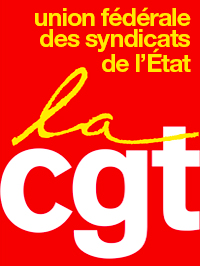 Nom : ______________________ Prénom : __________________ Genre : _______________Date de naissance : ____/____/____/Adresse :_______________________________________________________________________________________________________________________________________________Code postal : _______________________________Ville : __________________________Tél. : ___/___/___/___/___/_________________ Portable : ___/___/___/___/___/Adresse électronique : ____________________________@_________________________________Employeur : ____________________________   Secteur (privé, public) : _________________Adresse administrative : _________________________________________________________________________________________________________________________________________Syndicat ou Union de syndicats : ___________________________________________________________________Fédération : ____________________________ UD : _________________________________Responsabilités syndicales : ____________________________________________________________________________________________________________________________________________________________________Responsabilités électives :__________________________________________________________________________________Formations syndicales suivies :____________________________________________________________________________________________________________________________________________________________________Fiche à retourner à : Dominique Duhamel - Tél. :  06 18 37 91 63 - E-mail : dduhamel@ufse.cgt.frAdresse : Formation syndicale UFSE-CGT – case 542 - 263 rue de Paris – 93514 MONTREUILA..........., le …. /…. /….Nom, prénomAdresseMadame, Monsieur  (le chef ou la cheffe de Service),(Nom du service)AdresseObjet : demande de congé de formation syndicaleMadame, Monsieur la/e Chef/e de Service Conformément à l’article L.215-1 du Code général de la Fonction publiquerelatif au congé formation syndicale pour les agents publics, fonctionnaires et contractuels de l’État, j’ai l’honneur de vous demander l’autorisation de m’absenter du service, en vue de participer à un stage de formation syndicale.Ce stage, organisé par «La formation syndicale CGT » qui est un organisme agréé par l’Arrêté du 29 décembre 1999, modifié par l’arrêté du 13 janvier 2009, aura lieu à l’initiative de l’UFSE-CGT :Du 29 au 30 mai 2024 – à Montreuil 93514Je vous rappelle que l’agent.e bénéficiant du congé de formation a droit au maintien total de sa rémunération par son employeur.Dans l’attente d’une réponse favorable, je vous prie d’agréer, Madame/Monsieur (la/e Chef/fe de Service), l’expression de mes sentiments distingués.SignatureFICHE DESCRIPTIVE DE LA FORMATIONFormation des Représentant.es au Conseil médicalDurée : 2 jours avec deux animateurs et/ou animatricesPopulation syndicale concernée :A qui s’adresse cette formation ?L’UFSE-CGT propose cette formation à un ou une camarade présenté.e par son syndicat (ou union de syndicats) national, qui aura ensuite à charge d’organiser et d’animer ce stage dans son organisation en direction des nouveaux représentants (en mixant avec des anciens représentants à la commission de réforme). Une priorité sera donnée aux syndicats affiliés directs. Les objectifs de formation :Donner une boite à outils aux stagiaires qui seront en capacité d’appréhender la nouvelle instance, son rôle et ses attributions, ses modalités de fonctionnement.Elles et ils seront également capables de définir le rôle du représentant.e CGT, outillé.e.s pour siéger au nom de la CGT.Les thèmes abordés :I - Apport de connaissancesLa réforme des instances médicalesLe Conseil médicalLes différents congés maladieII – Rôle, compétences et procédures du Conseil médicalLe rôle et les compétences de l’instanceLa procédure de saisine de l’instanceLes modalités de l’expertiseIII – La réunion du Conseil médicalLe fonctionnement de l’instanceLa préparation Mise en situation d’une séance plénière Les suites de l’instanceLes prérequis à cette formation :Pas de prérequis	